Bordereau d’engagement 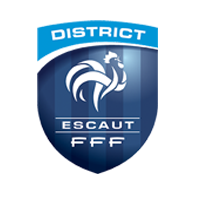 Rassemblement spécifique fémininU6 à U9 District EscautSamedi 15 Décembre 2018 – VIEUX CONDESalle Maxime DRAUX (Rue du 8 mai 45 59690 VIEUX CONDE)Nom du club :N° d’affiliation :Coordonnées référent club :Nom :                                              Prénom :N° de téléphone :                                       Mail :Coordonnées du responsable pour les joueuses en individuelles :Bordereau d’engagement à envoyer par mail sur la boîte mail de la CTD, Laurie Dacquigny ldacquigny@escaut.fff.fr ou par envoi postal au siège du District à l’adresse suivante : Place Achille Caron 59590 Raismes , avant le 12 Décembre dernier délai.CatégorieParticipe OUI/NONNombre  d’équipesNombre de joueusesU6/U7U8/U9Individuelles U6/U7Individuelles U8/U9